Edkimo ist eine kostenpflichtige Feedback-App (erhältlich im AppStore und unter GooglePlay, Infos unter https://edkimo.com/de/), mit der Feedback für Lernprozesse strukturiert und begleitet werden kann. Das Feedback kann in Echtzeit von der Lehrkraft anonym und direkt im Anschluss eingeholt werden. Mit einem Feedback-Code bzw. einer Kursnummer können sich Teilnehmerinnen und Teilnehmer ohne weitere Anmeldung in die Umfrage einloggen. Die App bietet verschiedene Möglichkeiten, Evaluationen spezifisch durchzuführen. Druckaufwand und Papierverbrauch für aufwändige Evaluations-Projekte können somit eingespart werden. Mit Funktionen wie Rücklauf-Quoten, E-Mail-Funktionen und zur Verfügung gestellten CR-Codes kann die Durchführung gestaltet und das Feedback verwaltet werden. Sie finden auf https://edkimo.com/de/faq auch ein Erklärvideo bzw. Tutorial. Gehen Sie dazu auf das Feld „Hilfe“ (faq).Sie benötigen:Eine Präsentationsfläche dafür (einen Beamer, einen Laptop oder einen Monitor).Einen PC oder Tablet, damit die Umfrage aufgerufen und bearbeitet werden kann.Einen PC zum Erstellen der Umfrage.Entweder: Smartphones/ Tablets der Schülerinnen und Schüler oder Schulgeräte. Die Durchführung in einem PC-Raum ist möglich.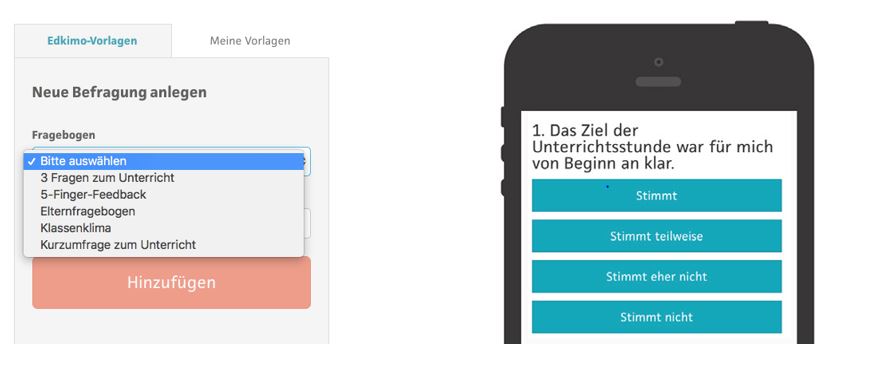              So kann man eine Umfrage anlegen (Bildnachweis).